Wellsville Agenda for Mandatory Preseason Meeting 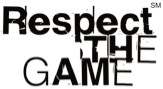 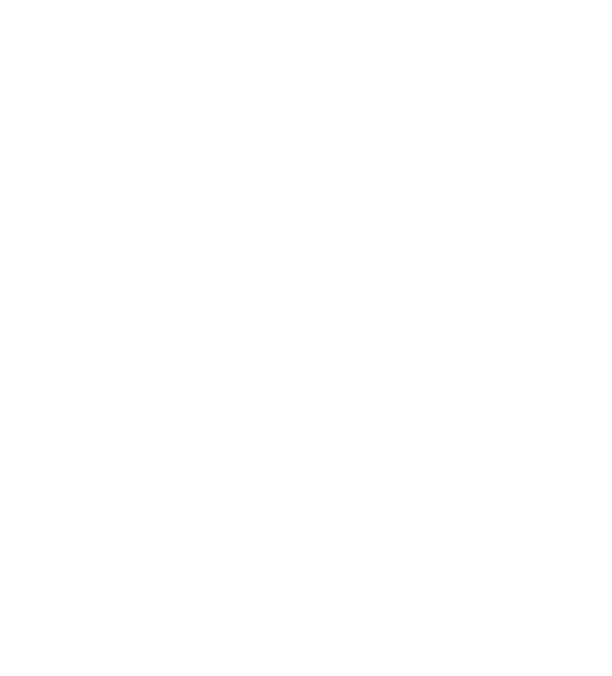 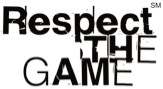 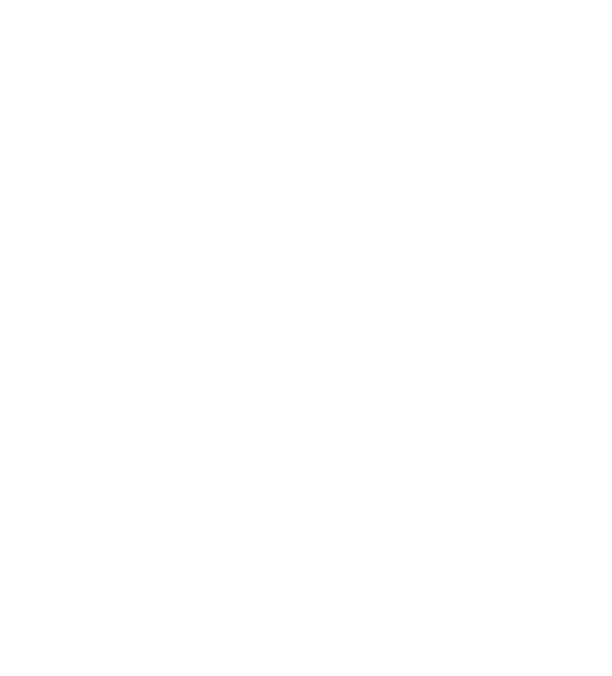  	GENERAL INFORMATION MEETING	OverviewWelcome and introductions by superintendent, principal and/or athletic administratorIntroduction of coaches/athletic trainers/sponsors and/or administrative staffDistrict program philosophySporting conductCitizenshipState and school eligibility standardsExpectations of student participants, their parents and coachesSpecial concerns/responsibilities of athletes and parentsInformationShow OHSAA preseason meetings PowerPoint presentation with emphasis on the following essential eligibility standards:Must be currently enrolled or participating in accordance with state lawA biological or adoptive parent must live in OhioMust have passed five (5) one credit courses for which grades were received or the equivalent in the immediately preceding grading period - high schoolMust have received passing grades in a minimum of four of the subjects in which you received grades in the immediately preceding grading period - 7th-8th grade schoolStudents taking College Credit Plus must comply with OHSAA scholarship standardsStudents participating via state law (home-educated, non-public, community and STEM school students) must comply with OHSAA scholarship standardsSemester and yearly grades have no effect on OHSAA eligibility (Summer school, College Credit Plus and other educational options (e.g. work per- mitted after the conclusion of the grading period), may not be used to bring a stu- dent into compliance with scholarship bylaws, nor can they be used to compensate for lack of courses taken in the preceding grading period.Do not drop a class or change a schedule without checking with either the principal or athletic administratorA high school student is entitled to eight semesters of participation opportunity once he/she enters grade 9 and whether he/she participates or notA seventh-eighth grade student is entitled to four semesters of participation opportunity once he/she enters grade 7 and whether he/she participates or notHigh school students will be ineligible whenever they turn 20; seventh-eighth grade students who turn 15 prior to August 1 means ineligible for grades 7th-8th (but could compete at high school for eight semesters)During the sport season, you may not participate on a non-school team in the same sport in which you are participating for the schoolThere are certain restrictions regarding tryouts, practices and competitions with non-school teams before, during and after the season, and there are restrictions for instruction you can receive from school coaches outside of your season. Before participating with a non-school team or receiving instruction outside the season from your school coaches, meet with your school’s athletic administratorPreseason Meeting Agenda (General Information) — 2High School transfer students new to this school must ensure that all applicable forms have been completed. School administrators will submit this paperwork to the OHSAA Office. Eligibility will be granted by the state office only if one of the exceptions to the OHSAA transfer regulation has been met. Otherwise, transfers may expect a period of ineligibility.When in doubt, ask a school administrator. If the administrator still has questions, he/she will contact the OHSAA.Other topicsRequired school formsSchool athletic code of conductSchool academic requirements (district GPA, no pass/no play, may be more stringent than OHSAA’s, etc.)Sporting behavior and expectations of coaches, student-athletes and parents/fans towards each other, opponents and their fans and contest officialsSchool use of social media policiesAttendance requirements for participation in practices and/or contestsParticipating in more than one sport at the same timePractice and contest guidelines when school is postponed, on holidays, etc.Health and medical/concussion/sudden cardiac arrest/injury issuesRequired preparticipation evaluation and parental consent formsAthletic trainers and team doctors procedures and policiesConcussion management protocol, regulations and sign-off on Ohio Department of Health’s “Concussion Information Sheet”Sudden cardiac arrest protocol and sign-off on Ohio Department of Health’s “Sudden Cardiac Arrest Information Sheet”Heat management guidelinesCommunicable disease and skin infection proceduresReporting injuries, failure to report injuries and procedures for game participation if no participation in practiceLightning and inclement weather policiesAthletic participation insuranceSchool policy, availabilityProcedure for reporting injuries and submitting claimsActivity fees and/or pay to participateInformation for college bound student-athletes